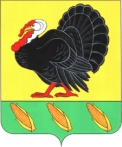                                            ПОСТАНОВЛЕНИЕАМИНИСТРАЦИИ ХОПЕРСКОГО ПОСЕЛЕНИЯТИХОРЕЦКОГО РАЙОНАот 20 января 2014 года                                                                                            № 8станица ХоперскаяО внесении изменений в постановление администрации Хоперского сельского поселения Тихорецкого района от 1 марта 2011 года № 10 «Об утверждении Кодекса этики и служебного поведения муниципальных служащих администрации Хоперского сельского поселения Тихорецкого района»В целях уточнения положений Кодекса этики и служебного поведения муниципальных служащих администрации Хоперского сельского поселения Тихорецкого района и на основании статьи 14.2 Федерального закона от            2 марта 2007 года № 25-ФЗ «О муниципальной службе в Российской Федерации», п о с т а н о в л я ю:1.Внести в раздел II приложения к постановлению администрации Хоперского сельского поселения Тихорецкого района от 1 марта 2011 года      № 10 «Об утверждении Кодекса этики и служебного поведения муниципальных служащих администрации Хоперского сельского поселения Тихорецкого района» следующие изменения:1.1.Дополнить пунктом 9.1 следующего содержания:«9.1.На основании статьи 14.2 Федерального закона от 2 марта 2007 года № 25-ФЗ «О муниципальной службе в Российской Федерации», устанавливающей требования к служебному поведению муниципального служащего, муниципальный служащий обязан:а)исполнять должностные обязанности добросовестно, на высоком профессиональном уровне;б)обеспечивать равное, беспристрастное отношение ко всем физическим и юридическим лицам и организациям, не оказывать предпочтение каким-либо общественным или религиозным объединениям, профессиональным или социальным группам, гражданам и организациям и не допускать предвзятости в отношении таких объединений, групп, организаций и граждан;в)не совершать действия, связанные с влиянием каких-либо личных, имущественных (финансовых) и иных интересов, препятствующих добросовестному исполнению должностных обязанностей;г)соблюдать нейтральность, исключающую возможность влияния на свою профессиональную служебную деятельность решений политических партий, других общественных и религиозных объединений и иных организаций;д)проявлять корректность в обращении с гражданами;е)проявлять уважение к нравственным обычаям и традициям народов Российской Федерации;ж)учитывать культурные и иные особенности различных этнических и социальных групп, а также конфессий;з)способствовать межнациональному и межконфессиональному согласию;и)не допускать конфликтных ситуаций, способных нанести ущерб его репутации или авторитету администрации Хоперского сельского поселения Тихорецкого района.Муниципальный служащий, являющийся руководителем, обязан не допускать случаи принуждения муниципальных служащих к участию в деятельности политических партий, других общественных и религиозных объединений.»;2)подпункты «а», «г», «д», «з», «к», «л», «м» пункта 10 исключить;1.2.Дополнить пунктом 13.1. следующего содержания:«13.1. Муниципальные служащие обязаны воздерживаться от поведения, которое может  быть воспринято окружающими  как обещание дачи взятки или предложение дачи взятки либо как согласие принять взятку или как просьба о даче взятки.».1.3.Подпункт «в» пункта 22 исключить.2. Обнародовать настоящее постановление в установленном порядке и разместить на официальном сайте администрации Хоперского сельского поселения Тихорецкого района в информационно-телекоммуникационной сети «Интернет».3.Постановление вступает в силу со дня его обнародования.Глава Хоперского сельского поселения Тихорецкого района                                                            С.Ю.Писанов